Субконъюнктивальное кровоизлияние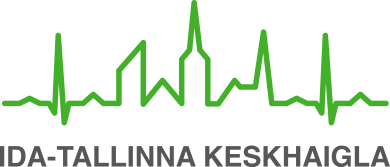 Информационный материал для пациентаЦель данного инфолиста – объяснить пациенту суть, причины и лечение субконъюнктивального кровоизлияния.Видимая белая часть глаза – глазная склера – покрыта слизистой оболочкой, которая называется конъюнктивой. Слизистая оболочка или конъюнктива имеет очень богатое кровоснабжение.Субконъюнктивальное кровоизлияние или кровоизлияние под слизистую оболочку глаза происходит тогда, когда мелкие кровеносные сосуды конъюнктивы кровоточат, и небольшое количество крови попадает под слизистую.Субконъюнктивальное кровоизлияние внешне выглядит как очень серьезное глазное заболевание, однако в действительности оно не представляет угрозы Вашему зрению.Симптомы субконъюнктивального кровоизлиянияНа белой части глаза видно кровоизлияние. В глазу может ощущаться чувство трения и дискомфорта. Причины субконъюнктивального кровоизлияния Субконъюнктивальное кровоизлияние может возникнуть после кашля или потирания глаза, а также после удара в глаз. Появлению субконъюнктивального кровоизлияния могут способствовать диабет и/или повышенное артериальное давление, а также прием определенных лекарств (например, препаратов, разжижающих кровь). Большинство субконъюнктивальных кровоизлияний происходит безо всяких причин. Это означает, что у Вас не обязательно должно быть какое-то общее или глазное заболевание.Рекомендуем обратиться к семейному врачу, который проверит Ваше состояние здоровья: измерит давление, проверит содержание сахара в крови; при необходимости попросит сдать анализ крови. Лечение субконъюнктивального кровоизлияния Субконъюнктивальное кровоизлияние не требует лечения, оно рассасывается самостоятельно в течение 7-14 дней. Можно использовать увлажняющие глазные капли которые имеются в свободной продаже.									ITK587Информационный материал утвержден комиссией по качеству медицинских услуг Восточно-Таллиннской центральной больницы 03.03.2021 (протокол № 4-21).